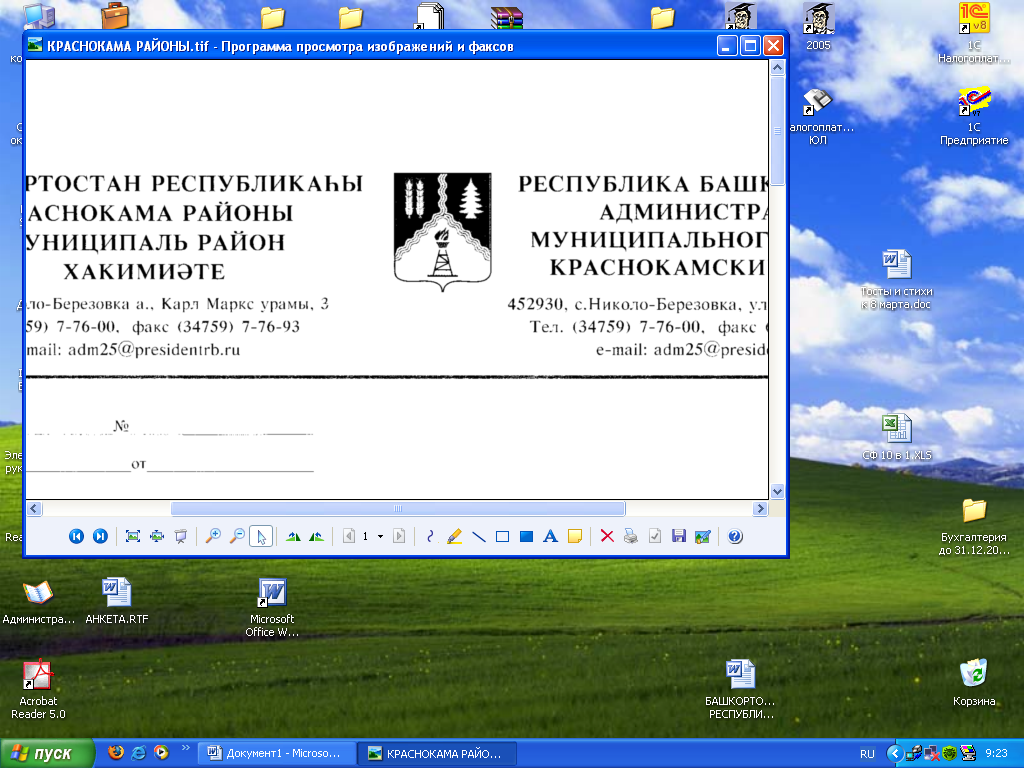 Об аннулировании адресовРуководствуясь Федеральным законом от 06.10.2003 № 131-ФЗ "Об общих принципах организации местного самоуправления в Российской Федерации", Федеральным законом от 28.12.2013 № 443-ФЗ "О федеральной информационной адресной системе и о внесении изменений в Федеральный закон "Об общих принципах организации местного самоуправления в Российской Федерации",  Правилами присвоения, изменения и аннулирования адресов, утвержденными Постановлением Правительства Российской Федерации от 19.11.2014 № 1221,Администрация сельского поселения Арлановский сельсовет муниципального района Краснокамский район Республики Башкортостан                               ПОСТАНОВЛЯЕТ:1.Аннулировать следующие адреса: 1.Российская Федерация,Республика Башкортостан, Краснокамский муниципальный район, Сельское поселение Арлановский сельсовет, село Арлан, улица Крупская, домовладение 2а корпус 1;2.Российская Федерация ,Республика Башкортостан, Краснокамский муниципальный район, Сельское поселение Арлановский сельсовет, село Арлан, улица Крупская, домовладение 2а корпус 2;3.Российская Федерация ,Республика Башкортостан, Краснокамский муниципальный район, Сельское поселение Арлановский сельсовет, село Арлан, улица Крупская, домовладение 18 корпус 1;4.Российская Федерация ,Республика Башкортостан, Краснокамский муниципальный район, Сельское поселение Арлановский сельсовет, село Арлан, улица Крупская, домовладение 23;5.Российская Федерация ,Республика Башкортостан, Краснокамский муниципальный район, Сельское поселение Арлановский сельсовет, село Арлан, улица Крупская, домовладение 26;6.Российская Федерация ,Республика Башкортостан, Краснокамский муниципальный район, Сельское поселение Арлановский сельсовет, село Арлан, улица Крупская, домовладение 34;7.Российская Федерация ,Республика Башкортостан, Краснокамский муниципальный район, Сельское поселение Арлановский сельсовет, село Арлан, улица Крупская, домовладение 35;8.Российская Федерация ,Республика Башкортостан, Краснокамский муниципальный район, Сельское поселение Арлановский сельсовет, село Арлан, улица Крупская, домовладение 38;9.Российская Федерация ,Республика Башкортостан, Краснокамский муниципальный район, Сельское поселение Арлановский сельсовет, село Арлан, улица Ленина, домовладение 9 корпус 2;10.Российская Федерация ,Республика Башкортостан, Краснокамский муниципальный район, Сельское поселение Арлановский сельсовет, село Арлан, улица Ленина, домовладение 9 корпус 3;11.Российская Федерация ,Республика Башкортостан, Краснокамский муниципальный район, Сельское поселение Арлановский сельсовет, село Арлан, улица Ленина, домовладение 43 корпус 2;12.Российская Федерация ,Республика Башкортостан, Краснокамский муниципальный район, Сельское поселение Арлановский сельсовет, село Арлан, улица Ленина, домовладение  65;13.Российская Федерация ,Республика Башкортостан, Краснокамский муниципальный район, Сельское поселение Арлановский сельсовет, село Арлан, улица Ленина, домовладение 66 корпус 1;14.Российская Федерация ,Республика Башкортостан, Краснокамский муниципальный район, Сельское поселение Арлановский сельсовет, село Арлан, улица Ленина, домовладение 68 корпус 1;15.Российская Федерация ,Республика Башкортостан, Краснокамский муниципальный район, Сельское поселение Арлановский сельсовет, село Арлан, улица Ленина, домовладение 77 корпус 1;16.Российская Федерация ,Республика Башкортостан, Краснокамский муниципальный район, Сельское поселение Арлановский сельсовет, село Арлан, улица Молодежная,  земельный участок  2;17.Российская Федерация ,Республика Башкортостан, Краснокамский муниципальный район, Сельское поселение Арлановский сельсовет, село Арлан, улица Молодежная, домовладение 4;18.Российская Федерация ,Республика Башкортостан, Краснокамский муниципальный район, Сельское поселение Арлановский сельсовет, село Арлан, улица Молодежная, домовладение 5 корпус 1;19.Российская Федерация ,Республика Башкортостан, Краснокамский муниципальный район, Сельское поселение Арлановский сельсовет, село Арлан, улица Молодежная, домовладение 6 корпус 2;20.Российская Федерация ,Республика Башкортостан, Краснокамский муниципальный район, Сельское поселение Арлановский сельсовет, село Арлан, улица Молодежная, домовладение 8 корпус 1;21.Российская Федерация ,Республика Башкортостан, Краснокамский муниципальный район, Сельское поселение Арлановский сельсовет, село Арлан, улица Молодежная, домовладение 13 корпус 1;22.Российская Федерация ,Республика Башкортостан, Краснокамский муниципальный район, Сельское поселение Арлановский сельсовет, деревня Ивановка, улица Центральная, домовладение 56;23.Российская Федерация ,Республика Башкортостан, Краснокамский муниципальный район, Сельское поселение Арлановский сельсовет, село Можары, улица Колхозная, домовладение 3;24.Российская Федерация ,Республика Башкортостан, Краснокамский муниципальный район, Сельское поселение Арлановский сельсовет, село Можары, улица Колхозная, домовладение 33;25.Российская Федерация ,Республика Башкортостан, Краснокамский муниципальный район, Сельское поселение Арлановский сельсовет, село Можары, улица Зеленая, домовладение 17;26.Российская Федерация ,Республика Башкортостан, Краснокамский муниципальный район, Сельское поселение Арлановский сельсовет, село Можары, улица Новая, домовладение 2 корпус 1;27.Российская Федерация ,Республика Башкортостан, Краснокамский муниципальный район, Сельское поселение Арлановский сельсовет, село Можары, улица Новая, домовладение 4 корпус 2;28.Российская Федерация ,Республика Башкортостан, Краснокамский муниципальный район, Сельское поселение Арлановский сельсовет, село Можары, улица Новая, домовладение 20;29.Российская Федерация ,Республика Башкортостан, Краснокамский муниципальный район, Сельское поселение Арлановский сельсовет, село Можары, улица Новая, домовладение  75;30.Российская Федерация ,Республика Башкортостан, Краснокамский муниципальный район, Сельское поселение Арлановский сельсовет, село Можары, улица Пашина, домовладение  37;31.Российская Федерация ,Республика Башкортостан, Краснокамский муниципальный район, Сельское поселение Арлановский сельсовет, деревня Новобалтачево, улица Балтачевская, домовладение  9;32.Российская Федерация ,Республика Башкортостан, Краснокамский муниципальный район, Сельское поселение Арлановский сельсовет, деревня Новобалтачево, улица Балтачевская, домовладение  16;33.Российская Федерация ,Республика Башкортостан, Краснокамский муниципальный район, Сельское поселение Арлановский сельсовет, деревня Новоуразаево, улица  Ленина, домовладение  15;34.Российская Федерация ,Республика Башкортостан, Краснокамский муниципальный район, Сельское поселение Арлановский сельсовет, деревня Новоуразаево, улица  Ленина, домовладение  47;35.Российская Федерация ,Республика Башкортостан, Краснокамский муниципальный район, Сельское поселение Арлановский сельсовет, деревня Новоуразаево, улица  Ленина, домовладение  76;36.Российская Федерация ,Республика Башкортостан, Краснокамский муниципальный район, Сельское поселение Арлановский сельсовет, деревня Новоуразаево, улица  Тукая, домовладение  19;      2. Контроль за исполнением настоящего Постановления оставляю за собой.                        Глава  сельского поселения                                    Р.А.СатаеваБАШКОРТОСТАН РЕСПУБЛИКАҺЫ КРАСНОКАМА РАЙОНЫ МУНИЦИПАЛЬ РАЙОНЫРЕСПУБЛИКА БАШКОРТОСТАНМУНИЦИПАЛЬНЫЙ РАЙОНКРАСНОКАМСКИЙ РАЙОНАРЛАНАУЫЛ СОВЕТЫАУЫЛ БИЛӘМӘҺЕ СОВЕТЫАДМИНИСТРАЦИЯСЕЛЬСКОГО ПОСЕЛЕНИЯАРЛАНОВСКИЙ СЕЛЬСОВЕТ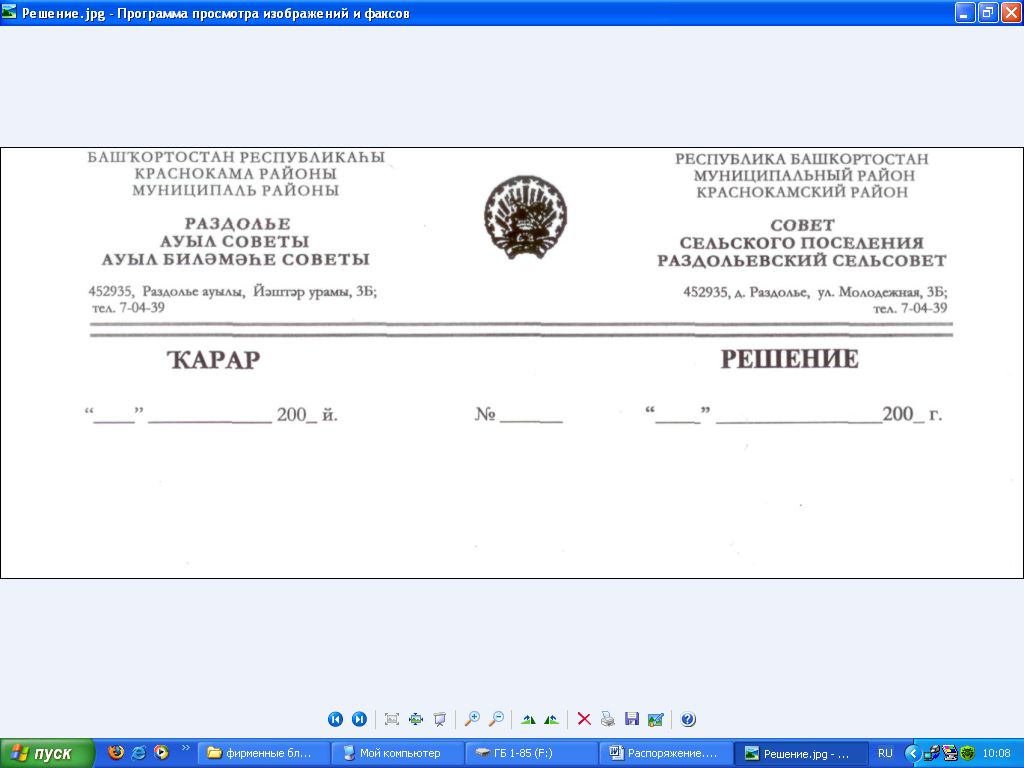 ПОСТАНОВЛЕНИЕ         «16»  октябрь  2018  й.                     № 72 «  «16»    октября   2018 г.